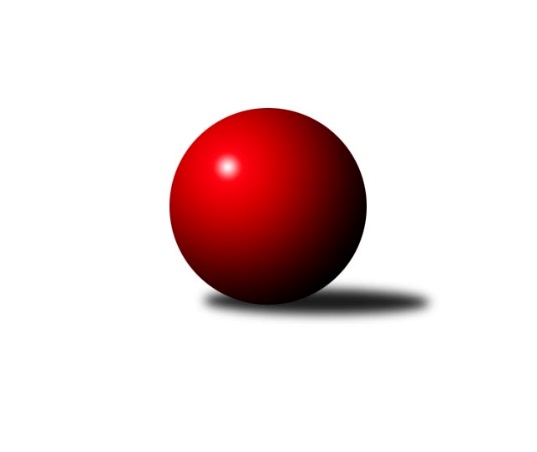 Č.10Ročník 2021/2022	28.5.2024 Sdružený Přebor Plzeňska 2021/2022Statistika 10. kolaTabulka družstev:		družstvo	záp	výh	rem	proh	skore	sety	průměr	body	plné	dorážka	chyby	1.	TJ Baník Stříbro B	9	9	0	0	57.5 : 14.5 	(135.5 : 80.5)	2910	18	2012	898	56.4	2.	TJ Přeštice A	10	9	0	1	62.0 : 18.0 	(160.0 : 80.0)	2807	18	1966	841	51.9	3.	TJ Dobřany C	9	6	1	2	40.0 : 32.0 	(107.0 : 109.0)	2726	13	1933	794	69.2	4.	CB Dobřany C	9	5	0	4	41.5 : 30.5 	(124.0 : 92.0)	2919	10	2048	871	64.8	5.	SKK Rokycany C	9	5	0	4	34.0 : 38.0 	(104.5 : 111.5)	2815	10	1975	840	74.1	6.	SK Škoda VS Plzeň C	9	4	1	4	35.5 : 36.5 	(105.0 : 111.0)	2776	9	1961	816	68.7	7.	TJ Baník Stříbro C	9	4	0	5	31.0 : 41.0 	(102.5 : 113.5)	2726	8	1907	819	75.2	8.	TJ Sokol Plzeň V D	9	2	1	6	30.0 : 42.0 	(103.0 : 113.0)	2684	5	1896	788	80.9	9.	SK Škoda VS Plzeň D	9	2	1	6	30.0 : 42.0 	(96.0 : 120.0)	2666	5	1892	774	89.6	10.	TJ Sokol Plzeň V C	9	1	0	8	23.5 : 48.5 	(92.5 : 123.5)	2669	2	1881	787	75.9	11.	TJ Slavoj Plzeň C	9	1	0	8	15.0 : 57.0 	(70.0 : 146.0)	2621	2	1879	742	93.3Tabulka doma:		družstvo	záp	výh	rem	proh	skore	sety	průměr	body	maximum	minimum	1.	TJ Baník Stříbro B	4	4	0	0	29.0 : 3.0 	(67.5 : 28.5)	3105	8	3121	3062	2.	TJ Přeštice A	5	4	0	1	31.0 : 9.0 	(86.5 : 33.5)	2584	8	2708	2445	3.	TJ Dobřany C	5	3	1	1	24.0 : 16.0 	(62.0 : 58.0)	2356	7	2431	2285	4.	SKK Rokycany C	4	3	0	1	17.0 : 15.0 	(52.5 : 43.5)	3078	6	3111	3044	5.	CB Dobřany C	5	3	0	2	27.0 : 13.0 	(79.0 : 41.0)	3091	6	3177	3012	6.	TJ Baník Stříbro C	5	3	0	2	21.0 : 19.0 	(62.5 : 57.5)	2886	6	2947	2796	7.	SK Škoda VS Plzeň C	4	2	1	1	19.5 : 12.5 	(55.0 : 41.0)	2842	5	2894	2804	8.	SK Škoda VS Plzeň D	4	2	0	2	18.0 : 14.0 	(48.0 : 48.0)	2776	4	2846	2636	9.	TJ Sokol Plzeň V D	4	1	0	3	14.0 : 18.0 	(47.5 : 48.5)	2852	2	3054	2699	10.	TJ Sokol Plzeň V C	5	1	0	4	13.5 : 26.5 	(51.0 : 69.0)	2844	2	3026	2536	11.	TJ Slavoj Plzeň C	5	1	0	4	12.0 : 28.0 	(45.0 : 75.0)	2639	2	2742	2428Tabulka venku:		družstvo	záp	výh	rem	proh	skore	sety	průměr	body	maximum	minimum	1.	TJ Přeštice A	5	5	0	0	31.0 : 9.0 	(73.5 : 46.5)	2852	10	3176	2405	2.	TJ Baník Stříbro B	5	5	0	0	28.5 : 11.5 	(68.0 : 52.0)	2871	10	3106	2463	3.	TJ Dobřany C	4	3	0	1	16.0 : 16.0 	(45.0 : 51.0)	2819	6	3093	2623	4.	CB Dobřany C	4	2	0	2	14.5 : 17.5 	(45.0 : 51.0)	2876	4	3148	2330	5.	SKK Rokycany C	5	2	0	3	17.0 : 23.0 	(52.0 : 68.0)	2728	4	3043	2354	6.	SK Škoda VS Plzeň C	5	2	0	3	16.0 : 24.0 	(50.0 : 70.0)	2785	4	3003	2321	7.	TJ Sokol Plzeň V D	5	1	1	3	16.0 : 24.0 	(55.5 : 64.5)	2642	3	2803	2315	8.	TJ Baník Stříbro C	4	1	0	3	10.0 : 22.0 	(40.0 : 56.0)	2731	2	2989	2366	9.	SK Škoda VS Plzeň D	5	0	1	4	12.0 : 28.0 	(48.0 : 72.0)	2638	1	2868	2252	10.	TJ Sokol Plzeň V C	4	0	0	4	10.0 : 22.0 	(41.5 : 54.5)	2625	0	2968	2352	11.	TJ Slavoj Plzeň C	4	0	0	4	3.0 : 29.0 	(25.0 : 71.0)	2616	0	2799	2335Tabulka podzimní části:		družstvo	záp	výh	rem	proh	skore	sety	průměr	body	doma	venku	1.	TJ Baník Stříbro B	9	9	0	0	57.5 : 14.5 	(135.5 : 80.5)	2910	18 	4 	0 	0 	5 	0 	0	2.	TJ Přeštice A	10	9	0	1	62.0 : 18.0 	(160.0 : 80.0)	2807	18 	4 	0 	1 	5 	0 	0	3.	TJ Dobřany C	9	6	1	2	40.0 : 32.0 	(107.0 : 109.0)	2726	13 	3 	1 	1 	3 	0 	1	4.	CB Dobřany C	9	5	0	4	41.5 : 30.5 	(124.0 : 92.0)	2919	10 	3 	0 	2 	2 	0 	2	5.	SKK Rokycany C	9	5	0	4	34.0 : 38.0 	(104.5 : 111.5)	2815	10 	3 	0 	1 	2 	0 	3	6.	SK Škoda VS Plzeň C	9	4	1	4	35.5 : 36.5 	(105.0 : 111.0)	2776	9 	2 	1 	1 	2 	0 	3	7.	TJ Baník Stříbro C	9	4	0	5	31.0 : 41.0 	(102.5 : 113.5)	2726	8 	3 	0 	2 	1 	0 	3	8.	TJ Sokol Plzeň V D	9	2	1	6	30.0 : 42.0 	(103.0 : 113.0)	2684	5 	1 	0 	3 	1 	1 	3	9.	SK Škoda VS Plzeň D	9	2	1	6	30.0 : 42.0 	(96.0 : 120.0)	2666	5 	2 	0 	2 	0 	1 	4	10.	TJ Sokol Plzeň V C	9	1	0	8	23.5 : 48.5 	(92.5 : 123.5)	2669	2 	1 	0 	4 	0 	0 	4	11.	TJ Slavoj Plzeň C	9	1	0	8	15.0 : 57.0 	(70.0 : 146.0)	2621	2 	1 	0 	4 	0 	0 	4Tabulka jarní části:		družstvo	záp	výh	rem	proh	skore	sety	průměr	body	doma	venku	1.	TJ Sokol Plzeň V D	0	0	0	0	0.0 : 0.0 	(0.0 : 0.0)	0	0 	0 	0 	0 	0 	0 	0 	2.	SK Škoda VS Plzeň D	0	0	0	0	0.0 : 0.0 	(0.0 : 0.0)	0	0 	0 	0 	0 	0 	0 	0 	3.	TJ Slavoj Plzeň C	0	0	0	0	0.0 : 0.0 	(0.0 : 0.0)	0	0 	0 	0 	0 	0 	0 	0 	4.	TJ Přeštice A	0	0	0	0	0.0 : 0.0 	(0.0 : 0.0)	0	0 	0 	0 	0 	0 	0 	0 	5.	SKK Rokycany C	0	0	0	0	0.0 : 0.0 	(0.0 : 0.0)	0	0 	0 	0 	0 	0 	0 	0 	6.	TJ Dobřany C	0	0	0	0	0.0 : 0.0 	(0.0 : 0.0)	0	0 	0 	0 	0 	0 	0 	0 	7.	TJ Baník Stříbro C	0	0	0	0	0.0 : 0.0 	(0.0 : 0.0)	0	0 	0 	0 	0 	0 	0 	0 	8.	SK Škoda VS Plzeň C	0	0	0	0	0.0 : 0.0 	(0.0 : 0.0)	0	0 	0 	0 	0 	0 	0 	0 	9.	TJ Sokol Plzeň V C	0	0	0	0	0.0 : 0.0 	(0.0 : 0.0)	0	0 	0 	0 	0 	0 	0 	0 	10.	CB Dobřany C	0	0	0	0	0.0 : 0.0 	(0.0 : 0.0)	0	0 	0 	0 	0 	0 	0 	0 	11.	TJ Baník Stříbro B	0	0	0	0	0.0 : 0.0 	(0.0 : 0.0)	0	0 	0 	0 	0 	0 	0 	0 Zisk bodů pro družstvo:		jméno hráče	družstvo	body	zápasy	v %	dílčí body	sety	v %	1.	Josef Hora 	TJ Přeštice A 	8	/	9	(89%)	27	/	36	(75%)	2.	Jiří Vavřička 	SKK Rokycany C 	8	/	9	(89%)	24	/	36	(67%)	3.	Milan Kubát 	TJ Přeštice A 	8	/	10	(80%)	30	/	40	(75%)	4.	Stanislav Zoubek 	TJ Baník Stříbro B 	7.5	/	9	(83%)	23	/	36	(64%)	5.	David Junek 	TJ Baník Stříbro B 	7	/	7	(100%)	24.5	/	28	(88%)	6.	Miroslav Šteffl 	TJ Přeštice A 	7	/	9	(78%)	26	/	36	(72%)	7.	Zdeněk Urban 	TJ Baník Stříbro B 	7	/	9	(78%)	22.5	/	36	(63%)	8.	Zuzana Záveská 	TJ Baník Stříbro B 	7	/	9	(78%)	21.5	/	36	(60%)	9.	Karel Vavřička 	TJ Přeštice A 	6	/	8	(75%)	21.5	/	32	(67%)	10.	Zdeněk Weigl 	SK Škoda VS Plzeň D 	6	/	8	(75%)	18	/	32	(56%)	11.	Karel Konvář 	TJ Sokol Plzeň V D 	6	/	9	(67%)	24	/	36	(67%)	12.	Pavel Spisar 	TJ Baník Stříbro C 	6	/	9	(67%)	22.5	/	36	(63%)	13.	Pavel Andrlík st.	SKK Rokycany C 	6	/	9	(67%)	21	/	36	(58%)	14.	Roman Janota 	TJ Přeštice A 	5	/	6	(83%)	16	/	24	(67%)	15.	Milan Šimek 	CB Dobřany C 	5	/	6	(83%)	12	/	24	(50%)	16.	Kamila Novotná 	CB Dobřany C 	5	/	7	(71%)	19.5	/	28	(70%)	17.	Miloslav Kolařík 	SK Škoda VS Plzeň D 	5	/	8	(63%)	17.5	/	32	(55%)	18.	Josef Tětek 	TJ Sokol Plzeň V C 	5	/	9	(56%)	22.5	/	36	(63%)	19.	Jiří Hůrka 	TJ Baník Stříbro B 	5	/	9	(56%)	20	/	36	(56%)	20.	Jan Kraus 	TJ Slavoj Plzeň C 	5	/	9	(56%)	19.5	/	36	(54%)	21.	Patrik Kolář 	TJ Sokol Plzeň V C 	5	/	9	(56%)	17	/	36	(47%)	22.	Šárka Sýkorová 	SK Škoda VS Plzeň D 	5	/	9	(56%)	16.5	/	36	(46%)	23.	Stanislav Hittman 	SK Škoda VS Plzeň C 	5	/	9	(56%)	16	/	36	(44%)	24.	Josef Fišer 	CB Dobřany C 	4.5	/	7	(64%)	18.5	/	28	(66%)	25.	Karel Uxa 	SK Škoda VS Plzeň C 	4.5	/	9	(50%)	21	/	36	(58%)	26.	Pavel Kučera 	TJ Sokol Plzeň V D 	4	/	4	(100%)	12	/	16	(75%)	27.	David Wohlmuth 	SKK Rokycany C 	4	/	6	(67%)	17	/	24	(71%)	28.	Karel Majner 	SK Škoda VS Plzeň D 	4	/	6	(67%)	15	/	24	(63%)	29.	Karel Smrž 	TJ Baník Stříbro C 	4	/	6	(67%)	15	/	24	(63%)	30.	Pavel Basl 	TJ Baník Stříbro C 	4	/	6	(67%)	13.5	/	24	(56%)	31.	Václav Štych 	TJ Dobřany C 	4	/	6	(67%)	12	/	24	(50%)	32.	Jan Vaník 	SK Škoda VS Plzeň C 	4	/	7	(57%)	15	/	28	(54%)	33.	Martin Krištof 	TJ Dobřany C 	4	/	8	(50%)	20	/	32	(63%)	34.	Vendula Blechová 	CB Dobřany C 	4	/	8	(50%)	18	/	32	(56%)	35.	Václav Dubec 	TJ Baník Stříbro B 	4	/	8	(50%)	17.5	/	32	(55%)	36.	Martin Andrš 	TJ Baník Stříbro C 	4	/	8	(50%)	17	/	32	(53%)	37.	Zdeňka Nová 	CB Dobřany C 	4	/	8	(50%)	17	/	32	(53%)	38.	Karel Jindra 	SK Škoda VS Plzeň C 	4	/	9	(44%)	19	/	36	(53%)	39.	Milan Gleissner 	TJ Dobřany C 	4	/	9	(44%)	17	/	36	(47%)	40.	Libor Pelcman 	TJ Sokol Plzeň V C 	4	/	9	(44%)	17	/	36	(47%)	41.	Václava Flaišhanzová 	SK Škoda VS Plzeň D 	4	/	9	(44%)	16	/	36	(44%)	42.	Josef Kotlín 	SK Škoda VS Plzeň C 	4	/	9	(44%)	16	/	36	(44%)	43.	Jan Jirovský 	TJ Sokol Plzeň V C 	3.5	/	8	(44%)	13	/	32	(41%)	44.	Josef Duchek 	TJ Přeštice A 	3	/	4	(75%)	11.5	/	16	(72%)	45.	Jan Valdman 	SKK Rokycany C 	3	/	4	(75%)	10	/	16	(63%)	46.	Vladimír Kepl 	TJ Sokol Plzeň V D 	3	/	4	(75%)	9	/	16	(56%)	47.	Jaroslav Zavadil 	TJ Přeštice A 	3	/	5	(60%)	10	/	20	(50%)	48.	Jiří Jelínek 	TJ Dobřany C 	3	/	5	(60%)	10	/	20	(50%)	49.	Josef Michal 	TJ Přeštice A 	3	/	6	(50%)	12	/	24	(50%)	50.	Petr Diviš 	TJ Sokol Plzeň V D 	3	/	6	(50%)	11	/	24	(46%)	51.	Petr Trdlička 	TJ Dobřany C 	3	/	6	(50%)	11	/	24	(46%)	52.	Jan Mertl 	TJ Dobřany C 	3	/	7	(43%)	14.5	/	28	(52%)	53.	Lukáš Kiráľ 	SKK Rokycany C 	3	/	8	(38%)	18	/	32	(56%)	54.	Petr Sloup 	TJ Dobřany C 	3	/	8	(38%)	14.5	/	32	(45%)	55.	Jiří Diviš 	TJ Sokol Plzeň V D 	3	/	8	(38%)	10.5	/	32	(33%)	56.	Jaroslav Martínek 	SK Škoda VS Plzeň C 	3	/	9	(33%)	16	/	36	(44%)	57.	Ondřej Musil 	CB Dobřany C 	2	/	3	(67%)	10	/	12	(83%)	58.	Ivana Zrůstková 	CB Dobřany C 	2	/	4	(50%)	9	/	16	(56%)	59.	Kamil Schovánek 	TJ Dobřany C 	2	/	5	(40%)	8	/	20	(40%)	60.	Michal Drugda 	TJ Slavoj Plzeň C 	2	/	5	(40%)	7	/	20	(35%)	61.	Petr Beneš 	TJ Baník Stříbro C 	2	/	7	(29%)	13.5	/	28	(48%)	62.	Václav Bečvářík 	TJ Sokol Plzeň V D 	2	/	7	(29%)	8	/	28	(29%)	63.	Miroslav Hrad 	TJ Baník Stříbro C 	2	/	8	(25%)	13	/	32	(41%)	64.	Václav Pavlíček 	TJ Sokol Plzeň V C 	2	/	8	(25%)	12	/	32	(38%)	65.	Petr Bohuslav 	SKK Rokycany C 	2	/	8	(25%)	11.5	/	32	(36%)	66.	František Vaněček 	TJ Sokol Plzeň V C 	2	/	9	(22%)	11	/	36	(31%)	67.	Dalibor Henrich 	TJ Slavoj Plzeň C 	2	/	9	(22%)	10	/	36	(28%)	68.	Jiří Hebr 	SK Škoda VS Plzeň D 	2	/	9	(22%)	9	/	36	(25%)	69.	Lenka Rychnavská 	TJ Slavoj Plzeň C 	1	/	1	(100%)	4	/	4	(100%)	70.	Nikola Přibáňová 	CB Dobřany C 	1	/	1	(100%)	3	/	4	(75%)	71.	Michal Duchek 	TJ Baník Stříbro B 	1	/	1	(100%)	2	/	4	(50%)	72.	Zbyněk Hirschl 	TJ Přeštice A 	1	/	2	(50%)	5	/	8	(63%)	73.	Jan Vlach 	TJ Baník Stříbro B 	1	/	2	(50%)	4.5	/	8	(56%)	74.	Pavel Jeremiáš 	SK Škoda VS Plzeň C 	1	/	2	(50%)	2	/	8	(25%)	75.	Vlastimil Valenta 	TJ Sokol Plzeň V D 	1	/	3	(33%)	5	/	12	(42%)	76.	Zdeněk Eichler 	CB Dobřany C 	1	/	3	(33%)	5	/	12	(42%)	77.	Václav Webr 	SKK Rokycany C 	1	/	3	(33%)	4.5	/	12	(38%)	78.	Iva Černá 	TJ Slavoj Plzeň C 	1	/	3	(33%)	3	/	12	(25%)	79.	Radek Böhm 	CB Dobřany C 	1	/	6	(17%)	10	/	24	(42%)	80.	Milan Vlček 	TJ Baník Stříbro C 	1	/	6	(17%)	8	/	24	(33%)	81.	Jan Ungr 	SKK Rokycany C 	1	/	7	(14%)	6.5	/	28	(23%)	82.	Jaromír Kotas 	TJ Slavoj Plzeň C 	1	/	7	(14%)	6.5	/	28	(23%)	83.	Jiří Karlík 	TJ Sokol Plzeň V D 	1	/	9	(11%)	13.5	/	36	(38%)	84.	Jaroslav Honsa 	TJ Slavoj Plzeň C 	0	/	1	(0%)	1	/	4	(25%)	85.	Radek Špot 	TJ Přeštice A 	0	/	1	(0%)	1	/	4	(25%)	86.	Zdeněk Jeremiáš 	TJ Slavoj Plzeň C 	0	/	1	(0%)	1	/	4	(25%)	87.	Jana Jirovská 	TJ Sokol Plzeň V D 	0	/	1	(0%)	1	/	4	(25%)	88.	Kristýna Šafaříková 	SK Škoda VS Plzeň D 	0	/	2	(0%)	2	/	8	(25%)	89.	Milan Novák 	SK Škoda VS Plzeň D 	0	/	3	(0%)	2	/	12	(17%)	90.	Jaroslav Solový 	TJ Baník Stříbro C 	0	/	4	(0%)	0	/	16	(0%)	91.	Veronika Nováková 	TJ Slavoj Plzeň C 	0	/	7	(0%)	4.5	/	28	(16%)Průměry na kuželnách:		kuželna	průměr	plné	dorážka	chyby	výkon na hráče	1.	CB Dobřany, 1-4	3024	2111	913	70.7	(504.1)	2.	SKK Rokycany, 1-4	3023	2125	898	81.6	(503.8)	3.	Stříbro, 1-4	2916	2045	870	75.6	(486.1)	4.	Sokol Plzeň V, 1-4	2889	2032	857	78.8	(481.6)	5.	SK Škoda VS Plzeň, 1-4	2788	1965	823	72.6	(464.7)	6.	TJ Slavoj Plzeň, 1-4	2686	1901	785	82.7	(447.8)	7.	TJ Přeštice, 1-2	2468	1758	709	52.7	(411.4)	8.	TJ Dobřany, 1-2	2351	1655	695	59.7	(391.8)Nejlepší výkony na kuželnách:CB Dobřany, 1-4CB Dobřany C	3177	5. kolo	Ondřej Musil 	CB Dobřany C	584	1. koloTJ Baník Stříbro B	3106	10. kolo	Nikola Přibáňová 	CB Dobřany C	572	10. koloCB Dobřany C	3102	10. kolo	Martin Krištof 	TJ Dobřany C	561	8. koloCB Dobřany C	3095	3. kolo	Kamila Novotná 	CB Dobřany C	558	3. koloTJ Dobřany C	3093	8. kolo	Ondřej Musil 	CB Dobřany C	550	5. koloCB Dobřany C	3071	8. kolo	Stanislav Zoubek 	TJ Baník Stříbro B	550	10. koloCB Dobřany C	3012	1. kolo	Kamila Novotná 	CB Dobřany C	549	8. koloSK Škoda VS Plzeň C	3003	5. kolo	Jan Mertl 	TJ Dobřany C	549	8. koloTJ Slavoj Plzeň C	2799	3. kolo	Josef Fišer 	CB Dobřany C	547	3. koloTJ Sokol Plzeň V D	2790	1. kolo	Ivana Zrůstková 	CB Dobřany C	547	5. koloSKK Rokycany, 1-4TJ Přeštice A	3176	4. kolo	Pavel Andrlík st.	SKK Rokycany C	570	6. koloSKK Rokycany C	3111	4. kolo	Jiří Vavřička 	SKK Rokycany C	567	9. koloSKK Rokycany C	3109	9. kolo	Miroslav Šteffl 	TJ Přeštice A	567	4. koloCB Dobřany C	3046	2. kolo	Lukáš Kiráľ 	SKK Rokycany C	563	2. koloSKK Rokycany C	3046	2. kolo	Jiří Vavřička 	SKK Rokycany C	563	4. koloSKK Rokycany C	3044	6. kolo	Zdeněk Weigl 	SK Škoda VS Plzeň D	550	6. koloSK Škoda VS Plzeň D	2868	6. kolo	Petr Bohuslav 	SKK Rokycany C	550	9. koloTJ Slavoj Plzeň C	2784	9. kolo	Josef Michal 	TJ Přeštice A	548	4. kolo		. kolo	Pavel Andrlík st.	SKK Rokycany C	547	9. kolo		. kolo	Miloslav Kolařík 	SK Škoda VS Plzeň D	542	6. koloStříbro, 1-4TJ Baník Stříbro B	3121	9. kolo	David Junek 	TJ Baník Stříbro B	568	3. koloTJ Baník Stříbro B	3119	5. kolo	David Junek 	TJ Baník Stříbro B	568	9. koloTJ Baník Stříbro B	3117	3. kolo	Stanislav Zoubek 	TJ Baník Stříbro B	557	3. koloTJ Baník Stříbro B	3062	7. kolo	Jiří Hůrka 	TJ Baník Stříbro B	557	5. koloCB Dobřany C	2979	4. kolo	Libor Pelcman 	TJ Sokol Plzeň V C	549	9. koloTJ Sokol Plzeň V C	2968	9. kolo	David Junek 	TJ Baník Stříbro B	545	7. koloTJ Přeštice A	2956	6. kolo	Karel Smrž 	TJ Baník Stříbro C	541	2. koloTJ Baník Stříbro C	2947	2. kolo	Patrik Kolář 	TJ Sokol Plzeň V C	538	9. koloTJ Baník Stříbro C	2942	4. kolo	Stanislav Zoubek 	TJ Baník Stříbro B	535	7. koloTJ Baník Stříbro C	2903	7. kolo	Pavel Spisar 	TJ Baník Stříbro C	533	2. koloSokol Plzeň V, 1-4CB Dobřany C	3148	6. kolo	Milan Kubát 	TJ Přeštice A	575	8. koloTJ Sokol Plzeň V D	3054	9. kolo	Lukáš Kiráľ 	SKK Rokycany C	560	1. koloSKK Rokycany C	3043	1. kolo	Jan Valdman 	TJ Sokol Plzeň V D	559	9. koloTJ Sokol Plzeň V C	3026	6. kolo	Patrik Kolář 	TJ Sokol Plzeň V C	554	10. koloTJ Baník Stříbro C	2989	3. kolo	David Junek 	TJ Baník Stříbro B	549	4. koloTJ Baník Stříbro B	2983	4. kolo	Zdeňka Nová 	CB Dobřany C	546	6. koloTJ Přeštice A	2974	8. kolo	Ivana Zrůstková 	CB Dobřany C	544	6. koloSKK Rokycany C	2932	7. kolo	Petr Diviš 	TJ Sokol Plzeň V D	542	7. koloTJ Sokol Plzeň V C	2914	10. kolo	Karel Konvář 	TJ Sokol Plzeň V D	541	9. koloTJ Sokol Plzeň V C	2906	3. kolo	Jiří Vavřička 	SKK Rokycany C	541	1. koloSK Škoda VS Plzeň, 1-4TJ Baník Stříbro B	2945	8. kolo	David Junek 	TJ Baník Stříbro B	565	8. koloSK Škoda VS Plzeň C	2895	9. kolo	Karel Uxa 	SK Škoda VS Plzeň C	551	9. koloSK Škoda VS Plzeň C	2894	6. kolo	Pavel Kučera 	TJ Sokol Plzeň V D	550	10. koloSK Škoda VS Plzeň C	2847	4. kolo	Zdeněk Weigl 	SK Škoda VS Plzeň D	543	5. koloSK Škoda VS Plzeň D	2846	5. kolo	Karel Uxa 	SK Škoda VS Plzeň C	540	10. koloSK Škoda VS Plzeň D	2824	9. kolo	Pavel Kučera 	TJ Sokol Plzeň V D	524	5. koloSK Škoda VS Plzeň C	2824	8. kolo	Jan Vaník 	SK Škoda VS Plzeň C	521	9. koloSK Škoda VS Plzeň C	2804	10. kolo	Karel Jindra 	SK Škoda VS Plzeň C	519	6. koloTJ Sokol Plzeň V D	2803	5. kolo	Karel Uxa 	SK Škoda VS Plzeň C	515	4. koloTJ Sokol Plzeň V D	2802	10. kolo	Karel Uxa 	SK Škoda VS Plzeň C	510	6. koloTJ Slavoj Plzeň, 1-4SK Škoda VS Plzeň C	2902	1. kolo	Jan Kraus 	TJ Slavoj Plzeň C	539	4. koloTJ Baník Stříbro B	2856	6. kolo	Stanislav Zoubek 	TJ Baník Stříbro B	527	6. koloTJ Dobřany C	2853	4. kolo	Jan Kraus 	TJ Slavoj Plzeň C	519	1. koloTJ Slavoj Plzeň C	2742	4. kolo	Pavel Kučera 	TJ Sokol Plzeň V D	517	8. koloTJ Slavoj Plzeň C	2732	6. kolo	Josef Tětek 	TJ Sokol Plzeň V C	516	2. koloTJ Slavoj Plzeň C	2669	2. kolo	Michal Drugda 	TJ Slavoj Plzeň C	514	6. koloTJ Sokol Plzeň V D	2659	8. kolo	Jan Vaník 	SK Škoda VS Plzeň C	507	1. koloTJ Slavoj Plzeň C	2626	1. kolo	Karel Uxa 	SK Škoda VS Plzeň C	504	1. koloTJ Slavoj Plzeň C	2428	8. kolo	Dalibor Henrich 	TJ Slavoj Plzeň C	504	2. koloTJ Sokol Plzeň V C	2399	2. kolo	Milan Gleissner 	TJ Dobřany C	501	4. koloTJ Přeštice, 1-2TJ Přeštice A	2708	7. kolo	Josef Hora 	TJ Přeštice A	472	7. koloTJ Přeštice A	2664	9. kolo	Roman Janota 	TJ Přeštice A	464	9. koloTJ Přeštice A	2597	5. kolo	Zbyněk Hirschl 	TJ Přeštice A	461	7. koloTJ Přeštice A	2505	3. kolo	Milan Kubát 	TJ Přeštice A	458	9. koloTJ Baník Stříbro B	2463	1. kolo	Milan Kubát 	TJ Přeštice A	457	7. koloTJ Přeštice A	2445	1. kolo	Miroslav Šteffl 	TJ Přeštice A	457	7. koloTJ Slavoj Plzeň C	2335	5. kolo	Milan Kubát 	TJ Přeštice A	456	5. koloCB Dobřany C	2330	9. kolo	David Junek 	TJ Baník Stříbro B	451	1. koloSK Škoda VS Plzeň C	2321	7. kolo	Karel Vavřička 	TJ Přeštice A	450	9. koloTJ Sokol Plzeň V D	2315	3. kolo	Milan Kubát 	TJ Přeštice A	449	1. koloTJ Dobřany, 1-2TJ Dobřany C	2431	5. kolo	Pavel Spisar 	TJ Baník Stříbro C	453	5. koloTJ Přeštice A	2405	10. kolo	Josef Tětek 	TJ Sokol Plzeň V C	441	7. koloTJ Dobřany C	2394	3. kolo	Jiří Vavřička 	SKK Rokycany C	435	3. koloTJ Baník Stříbro C	2366	5. kolo	Petr Sloup 	TJ Dobřany C	432	3. koloTJ Dobřany C	2354	7. kolo	Karel Vavřička 	TJ Přeštice A	430	10. koloSKK Rokycany C	2354	3. kolo	Martin Krištof 	TJ Dobřany C	430	3. koloTJ Sokol Plzeň V C	2352	7. kolo	Martin Krištof 	TJ Dobřany C	428	5. koloTJ Dobřany C	2317	10. kolo	Václav Štych 	TJ Dobřany C	428	7. koloTJ Dobřany C	2285	1. kolo	Patrik Kolář 	TJ Sokol Plzeň V C	426	7. koloSK Škoda VS Plzeň D	2252	1. kolo	Zdeněk Weigl 	SK Škoda VS Plzeň D	425	1. koloČetnost výsledků:	8.0 : 0.0	6x	7.0 : 1.0	6x	6.0 : 2.0	9x	5.0 : 3.0	6x	4.0 : 4.0	2x	3.0 : 5.0	6x	2.5 : 5.5	2x	2.0 : 6.0	8x	1.0 : 7.0	5x